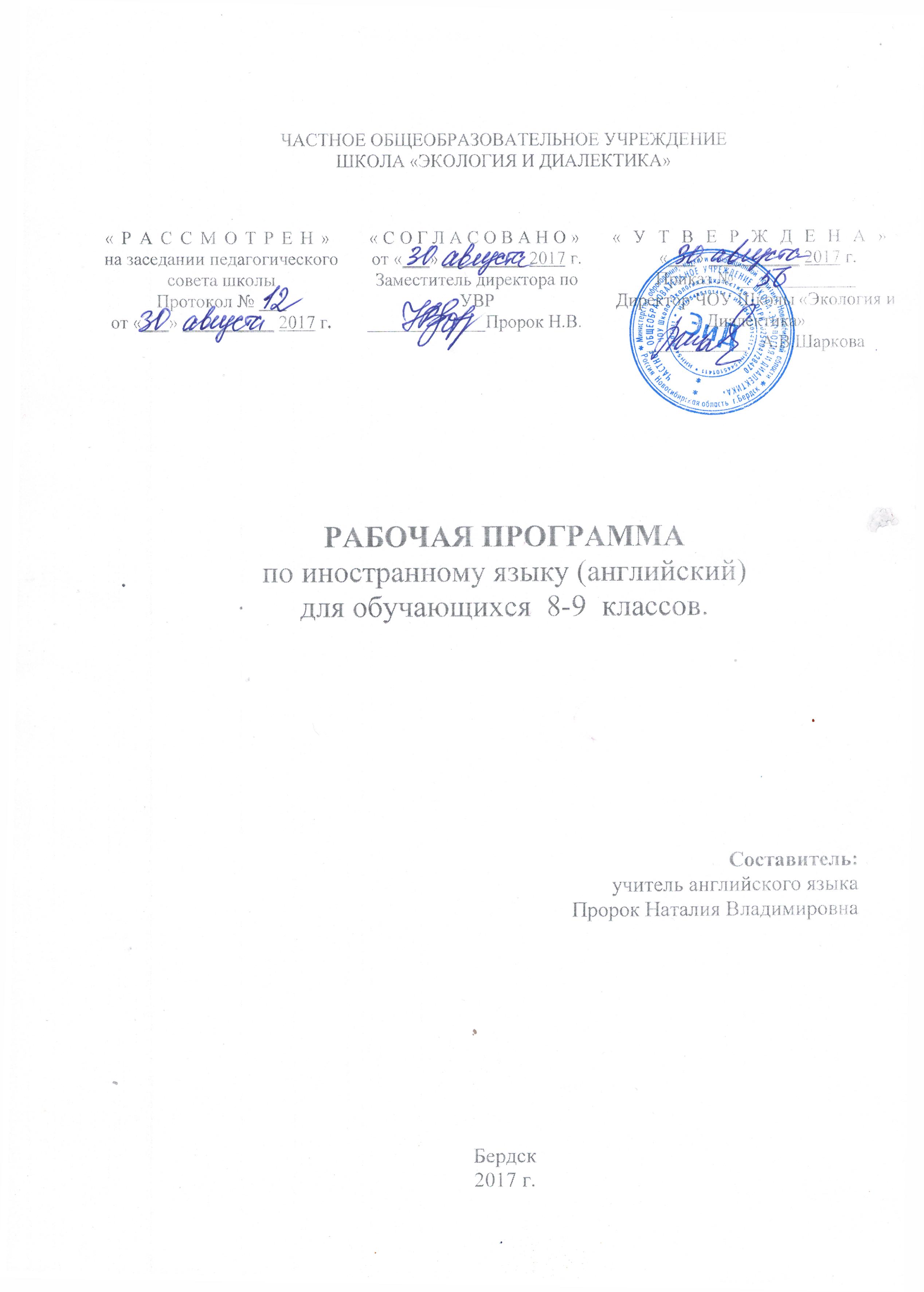 ПОЯСНИТЕЛЬНАЯ ЗАПИСКАДанная рабочая программа учебного предмета «Английский язык» для учащихся 8-9 классов разработана на основе требований к результатам освоения ООП ООО ЧОУ Школы «Экология и Диалектика» на 2015-.г.в соответствии с ФКГОС ООО.Изучение английского языка на уровне основного общего образования направлено на достижение следующих целей: дальнейшее развитие  иноязычной коммуникативной компетенции (речевой, языковой,  социокультурной,  компенсаторной,  учебно-познавательной);-    овладение:речевая компетенция – совершенствование коммуникативных умений в четырех видах речевой деятельности (говорении, аудировании, чтении и письме); умений планировать свое речевое и неречевое поведение;языковая компетенция – систематизация ранее изученного материала; овладение новыми языковыми средствами в соответствии с отобранными темами и сферами общения; увеличение объема используемых лексических единиц; развитие навыков оперирования языковыми единицами в коммуникативных целях;социокультурная компетенция – увеличение объема знаний о социокультурной специфике страны/стран изучаемого языка, совершенствование умений строить свое речевое и неречевое поведение адекватно этой специфике, формирование умений выделять общее и специфическое в культуре родной страны и страны изучаемого языка;компенсаторная компетенция – дальнейшее развитие умений выходить из положения в условиях дефицита языковых средств при получении и передаче иноязычной информации;учебно-познавательная компетенция – развитие общих и специальных учебных умений, позволяющих совершенствовать учебную деятельность по овладению английским языком, удовлетворять с его помощью познавательные интересы в других областях знания;-  развитие и воспитание способности и готовности к самостоятельному и непрерывному изучению английского языка, дальнейшему самообразованию с его помощью, использованию английского языка в других областях знаний; способности к самооценке через наблюдение за собственной речью на родном и английском языках; личностному самоопределению обучающихся в отношении их будущей профессии; их социальная адаптация; формирование качеств гражданина и патриота.Достижение целей обеспечивается решением следующих задач:-  развитие  и  воспитание  коммуникативной  культуры школьников,  расширение  иобогащение  их  коммуникативного  и  жизненного  опыта  в  новом  контексте  общения, расширение кругозора обучащихся; -  научиться  ценить  своих  друзей,  участвовать  в  совместной  деятельности, правильно  организовывать  свой  досуг,  следовать  правилам  здорового  образа  жизни; - познакомить с миром их зарубежных сверстников и научить с уважением относиться к представителям других стран; -  осознавать  важность  изучения  английского  языка  как  средства  общения между жителями разных стран.          ПЛАНИРУЕМЫЕ ПРЕДМЕТНЫЕ РЕЗУЛЬТАТЫ ИЗУЧЕНИЯ ПРЕДМЕТА «АНГЛИЙСКИЙ ЯЗЫК»8 КЛАССзнать/понимать:основные значения изученных лексических единиц (слов, словосочетаний); основные способы словообразования (аффиксация, словосложение, конверсия)особенности структуры простых и сложных предложений английского языка; интонацию различных типов коммуникативных предложенииосновные нормы речевого этикета (реплики-клише, наиболее распространенную оценочную лексику), принятую в стране изучаемого языкапризнаки изученных грамматических явлений (видовременных форм глаголов, модальных глаголов и их эквивалентов, артиклей, существительных, степеней сравнения прилагательных и наречий, местоимений, числительных, предлогов)уметь:ставить учебную задачу под руководством  учителяпланировать свою деятельность под руководством учителяроли владения иностранными языками в современном мире, особенности образа жизни, быта, культуры стран изучаемого языка, сходство и различия в традициях своей страны и стран изучаемого языкапонимать основное содержание коротких, несложных аутентичных прагматических текстов (прогноз погоды, программы теле- и радиопередач, объявления на вокзале / в аэропорту) и выделять значимую информациюпонимать на слух основное содержание несложных аутентичных текстов, относящихся к разным коммуникативным типам речи (сообщение / рассказ); уметь определять тему текста, выделять главные факты, опуская второстепенныеоказание помощи зарубежным гостям в ситуациях повседневного общенияприменять:начинать, вести / поддерживать и заканчивать беседу в стандартных ситуациях общения, соблюдая нормы речевого этикета, при необходимости переспрашивая, уточняярасспрашивать собеседника и отвечать на его вопросы, высказывая свое мнение, просьбу, отвечать на предложение собеседника согласием / отказом, опираясь на изученную тематику и усвоенный лексико-грамматический материалрассказывать о себе, своей семье, друзьях, своих интересах и планах на будущее, сообщать краткие сведения о своем городе / селе, своей стране и стране изучаемого языкаделать краткие сообщения, описывать события / явления (в рамках изученных тем), передавать основное содержание, основную мысль прочитанного или услышанного, выражать свое отношение к прочитанному / услышанному, давать краткую характеристику персонажейиспользовать перефраз, синонимичные средства в процессе устного общенияиспользовать переспрос, просьбу повторитьориентироваться в тексте на английском языке; прогнозировать его содержание по заголовкучитать аутентичные тексты разных жанров с пониманием основного содержания (определять тему, основную мысль; выделять главные факты, опуская второстепенные; устанавливать логическую последовательность основных фактов текста)читать несложные аутентичные тексты разных стилей с полным и точным пониманием, используя различные приемы смысловой переработки текста (языковую догадку, анализ, выборочный перевод), оценивать полученную информацию, выражать свое мнениечитать текст с выборочным пониманием нужной или интересующей информациисоставление рецензии, аннотациизаполнять анкеты и формулярыписать поздравления, личные письма с опорой на образец: расспрашивать адресата о его жизни и делах, сообщать то же самое о себе, выражать благодарность, просьбу, употребляя формулы речевого этикета, принятые в странах изучаемого языкаанализировать:выявлять причинно-следственные связиопределять реальные проблемы и пути их решения.работа с текстом и внетекстовыми компонентами: составление конспекта текста или тезисов выступления;решать учебные проблемные задачиопределять критерии  для сравнения фактов, явлений, событий, объектовделать краткие сообщения, описывать события/явления, передавать основное содержание, основную мысль прочитанного или услышанного, выражать свое отношение к прочитанному, давать краткую характеристику персонажейработа с текстом: и внетекстовыми компонентами составление сложного плана, составление логической цепочки, составление по тексту таблицы, схемыанализировать связи соподчинения и зависимости между компонентами объектасинтезировать:уметь вести диалог, вырабатывая общее решениесоздавать тексты разных типов (описательные, объяснительные использование английского языка, как средства общения, познания, самореализации и социальной адаптации)классификация и организация информации создание собственной информации и её представление в соответствии с учебными задачамивести полемику, участвовать в дискуссии находить приемлемое решение при наличии разных точек зренияпредставление родной страны и культуры на английском языкеприобщение к ценностям мировой культуры через иноязычные источники информации, в том числе мультимедийныеоценивать:владеть различными способами самоконтроля выслушивать и объективно оценивать другого9 КЛАССВ результате изучения иностранного языка в неполной средней (основной) школе обучающийся 9 класса долженЗнать/понимать:основные значения изученных лексических единиц (слов, словосочетаний); основные способы словообразования (аффиксация, словосложение, конверсия);особенности структуры простых и сложных предложений английского языка; интонацию различных типов коммуникативных предложений;признаки изученных грамматических явлений (видовременных форм глаголов, модальных глаголов и их эквивалентов, артиклей, существительных, степеней сравнения прилагательных и наречий, местоимений, числительных, предлогов);основные нормы речевого этикета (реплики-клише, наиболее распространенную оценочную лексику), принятую в стране изучаемого языка;роль владения иностранными языками в современном мире; особенности образа жизни, быта, культуры англоговорящих стран (всемирно известные достоприме-чательности, выдающиеся люди и их вклад в мировую культуру), сходство и различия в традициях своей страны и англоговорящих стран;Уметь:говорение-        начинать, вести/поддерживать и заканчивать беседу в стандартных ситуациях общения, соблюдая нормы речевого этикета, при необходимости переспрашивая, уточняя;- расспрашивать собеседника и отвечать на его вопросы, высказывая свое мнение, просьбу, отвечать на предложение собеседника согласием/отказом, опираясь на изученную тематику и усвоенный лексико-грамматический материал;- рассказывать о себе, своей семье, друзьях, своих интересах и планах на будущее, сообщать краткие сведения о своем городе/селе, своей стране и стране изучаемого языка;- делать краткие сообщения, описывать события/явления (в рамках изученных тем), передавать основное содержание, основную мысль прочитанного или услышанного, выражать свое отношение к прочитанному/услышанному, давать краткую характеристику персонажей;-        использовать перефраз, синонимичные средства в процессе устного общенияаудированиепонимать основное содержание коротких, несложных аутентичных прагматических текстов (прогноз погоды, программы теле- и радиопередач, объявления на вокзале/в аэропорту) и выделять значимую информацию;понимать на слух основное содержание несложных аутентичных текстов, относящихся к разным коммуникативным типам речи (сообщение/рассказ); уметь определять тему текста, выделять главные факты, опуская второстепенные;использовать переспрос, просьбу  повторить; чтениеПри овладении чтением школьники учатся читать аутентичные тексты разных жанров с различной глубиной понимания их содержания: с пониманием основного содержания (ознакомительное чтение), с полным пониманием (изучающее чтение) и с извлечением нужной или интересующей информации (просмотровое или поисковое чтение). Словарь используется по мере необходимости независимо от вида чтения.Школьники учатся:- читать с пониманием основного содержания аутентичные тексты разных типов, жанров и стилей: личные и формальные письма, стихи, отрывки из художественной литературы, короткие рассказы, газетные и журнальные статьи, интервью, объявления, вывески, меню, программы радио и телевидения, карты, планы городов, расписания движения транспорта и др. Тексты могут содержать отдельные новые слова.В ходе ознакомительного чтения школьники учатся:определять тему (о чем идет речь в тексте);выделять основную мысль;выделять главные факты, опуская второстепенные;устанавливать логическую последовательность основных фактов текста;прогнозировать содержание текста по заголовку или по началу текста;разбивать текст на относительно самостоятельные смысловые части;восстанавливать текст из разрозненных абзацев или путем добавления выпущенных фрагментов;озаглавливать текст, его отдельные части;догадываться о значении отдельных слов с опорой на языковую и контекстуальную догадку;игнорировать незнакомые слова, не влияющие на понимание текста;пользоваться сносками, лингвострановедческим справочником, словарем;-        читать с полным пониманием несложные аутентичные и адаптированные тексты разных типов, жанров и стилей.В ходе изучающего чтения школьники учатся:полно и точно понимать текст на основе его информационной переработки (смыслового и структурного анализа отдельных мест текста, выборочного перевода и т. д.);устанавливать причинно-следственную взаимосвязь фактов и событий, изложенных в тексте;обобщать и критически оценивать полученную из текста информацию;комментировать факты, события с собственных позиций, выражая свое мнение;-        читать с выборочным извлечением или нахождением в тексте нужной/интересующей информации.В ходе поискового/просмотрового чтения школьники учатся:просматривать текст или серию текстов различного жанра, типа, стиля с целью поиска необходимой или интересующей информации;оценивать найденную информацию с точки зрения ее занимательности или значимости для решения поставленной коммуникативной задачи.письменная речьзаполнять анкеты и формуляры;писать поздравления, личные письма с опорой на образец: расспрашивать адресата о его жизни и делах, сообщать то же самое о себе, выражать благодарность, просьбу, употребляя формулы речевого этикета, принятые в странах изучаемого языка.Владеть/использовать приобретенные знания и умения в практической деятельности и повседневной жизни для:• для общения с представителями других стран, ориентации в современном поликультурном мире;• получения сведений из иноязычных источников информации (в том числе через Интернет), необходимых в образовательных и самообразовательных целях;• расширения возможностей в выборе будущей профессиональной деятельности;• изучения ценностей мировой культуры, культурного наследия и достижений других стран; ознакомления представителей зарубежных стран с культурой и достижениями России.СОДЕРЖАНИЕ ПРЕДМЕТА «АНГЛИЙСКИЙ ЯЗЫК»8 класс9 классТЕМАТИЧЕСКОЕ ПЛАНИРОВАНИЕ8 класс9 классСодержание курсаМодуль учебникаХарактеристика видов деятельности обучающихсяМежличностные взаимоотношения в семье, со сверстниками; решение конфликтных ситуаций. Внешностьичертыхарактерачеловека.  (14 ч)Reading and vocabulary (1 ч), Listening and speaking (1 ч), Grammar in use (1 ч), Vocabulary and speaking (1 ч), Writing skills (1 ч), English in use (1 ч), Across the curriculum (1 ч) (Module 1); Reading and vocabulary (1 ч), Vocabulary and speaking (1 ч), Writing skills (1 ч) (Module 4); Grammar in use (1 ч) (Module 8); Home-reading lessons (3 ч)расспрашивают собеседника и отвечают на его вопросы; начинают, ведут/продолжают и заканчивают диалоги в стандартных ситуациях общения (знакомство, самопрезентация, решение разногласий); описывают чувства и эмоции; описывают внешность и характер людей с употреблением новых лексических единиц и грамматических конструкций; воспринимают на слух и полностью понимают речь учителя, одноклассников; воспринимают на слух и правильно повторяют интонацию предложений, фраз; воспринимают на слух и выборочно понимают с опорой на языковую догадку, контекст прагматические аудиотексты, выделяя нужную информацию; воспринимают на слух и понимают основное содержание аудиотекстов; читают аутентичные тексты разных жанров и стилей (статьи, диалоги, рассказы, открытки) с разной глубиной понимания; оценивают прочитанную информацию и выражают своё мнение о способах поведения и решения конфликтов; используют различные приёмы смысловой переработки текста (языковой догадки, выборочного перевода); пишут советы, как начать диалог, преодолеть сложности общения; составляют план, тезисы письменного сообщения; пишут поздравительные открытки; распознают на слух и адекватно произносят звуки, интонационные модели; распознают и употребляют в речи изученные лексические единицы и грамматические конструкции; изучают  Presenttenses, глаголы состояния, различные способы выражения будущего времени, степени сравнения прилагательных и наречий, наречия степени и практикуются в их правильном употреблении в речи; изучают способы словообразования прилагательных и практикуются в их правильном употреблении в речиДосуг и увлечения (чтение, кино, театр, музеи, музыка). Виды отдыха, путешествия. Молодёжная мода. Покупки (12 ч).Listening and speaking (1 ч), Grammar in use (1 ч), English in use (1 ч) (Module 2); Listening and speaking (1 ч), English in use (1 ч) (Module 4); Reading and vocabulary (1 ч), Listening and speaking (1 ч), Grammar in use (1 ч), English in use (1 ч) (Module 6); Reading and vocabulary (1 ч) (Module 8); Home-reading lessons (2 ч)расспрашивают собеседника и отвечают на его вопросы, высказывают свою точку зрения о том, как подростки тратят деньги на карманные расходы; начинают, ведут/продолжают и заканчивают диалоги в стандартных ситуациях общения (объяснение маршрута, выражение одобрения/неодобрения, просьба дать совет, мозговой штурм, выбор предмета одежды, выражение сочувствия, обмен мнениями); описывают картинку с употреблением новых лексических единиц и грамматических конструкций; рассказывают о своих интересах; воспринимают на слух и полностью понимают речь учителя, одноклассников; воспринимают на слух и правильно повторяют звуки и интонацию вопросительных предложений, фразовые ударения; воспринимают на слух и выборочно понимают с опорой на зрительную наглядность аудиотексты, выделяя нужную информацию; воспринимают на слух и понимают основное содержание аудиотекстов; по репликам предсказывают содержание текста, высказывают предположения о месте развития событий; читают аутентичные тексты разных жанров и стилей (статьи, диалоги, рассказы, электронное письмо, буклет с информацией для туристов-одиночек) с разной глубиной понимания; оценивают прочитанную информацию и выражают своё мнение; составляют план, тезисы устного сообщения; пишут личное электронное письмо другу; распознают на слух и адекватно произносят интонационные модели вопросительных предложений, фразовые ударения; распознают и употребляют в речи изученные лексические единицы и грамматические конструкции; изучают PresentPerfect/PresentPerfectContinuous,hasgone/hasbeento/in; единственное/множественное число существительных; порядок имён прилагательных; предлоги; too/enough;  косвенную речь и практикуются в их правильном употреблении в речи; изучают способы словообразования прилагательных с отрицательным значением и практикуются в их правильном употреблении в речи Здоровый образ жизни: режим труда и отдыха, спорт, сбалансированное питание, отказ от вредных привычек (8 ч).Reading and vocabulary (1 ч), Vocabulary and speaking (1 ч), Writing skills (1 ч) (Module 2); Writing skills (1 ч) (Module 3); Listening and speaking (1 ч), Vocabulary and speaking (1 ч), Writing skills (1 ч), English in use (1 ч) (Module 8); Home-reading lessons (2 ч)расспрашивают собеседника и отвечают на его вопросы, высказывают свою точку зрения о любимых командах; начинают, ведут/продолжают и заканчивают диалоги в стандартных ситуациях общения (заказ обеда в ресторане, принятие приглашений или отказ от них); описывают ужин в ресторане; рассказывают истории собственного сочинения; воспринимают на слух и полностью понимают речь учителя, одноклассников; воспринимают на слух и выборочно понимают аудиотексты, выделяя нужную информацию; воспринимают на слух и понимают основное содержание аудиотекстов; по репликам прогнозируют содержание текста; читают аутентичные тексты разных жанров и стилей (статьи, диалоги, рассказы, рецепты, электронные письма) с разной глубиной понимания; оценивают прочитанную информацию и выражают своё мнение; составляют план, тезисы устного/письменного сообщения; пишут официальное электронное письмо; пишут неформальное личное электронное письмо о семье, обедах в кафе; распознают и употребляют в речи изученные лексические единицы и грамматические конструкции; изучают единственное/множественное число существительных; порядок употребления имён прилагательных; выражение последовательности событий в сложноподчинённых предложениях; предлоги; наречия; сложные прилагательные; времена глаголов и практикуются в их правильном употреблении в речи; изучают и тренируют способы словообразования глаголов Школьное образование, школьная жизнь, изучаемые предметы и отношение к ним. Переписка с зарубежными сверстниками. Каникулы в различное время года (12 ч).Reading and vocabulary (1 ч), Grammar in use (1 ч), Vocabulary and speaking (1 ч) English in use (1 ч), Across the curriculum 3 (1 ч) (Module 3); Writing skills (1 ч) (Module 6); Grammar in use (1 ч), English in use (1 ч) (Module 7); Home-reading lessons (2 ч); Project-classes (2 ч)расспрашивают собеседника и отвечают на его вопросы, высказывают свою точку зрения об изобретениях; начинают, ведут/продолжают и заканчивают диалоги в стандартных ситуациях общения (различные способы выражения благодарности); анализируют, обобщают информацию; рассказывают истории собственного сочинения на основе зрительной наглядности; воспринимают на слух и полностью понимают речь учителя, одноклассников; воспринимают на слух и выборочно понимают аудиотексты, выделяя нужную информацию; воспринимают на слух и понимают основное содержание аудиотекстов; по репликам прогнозируют содержание текста; читают аутентичные тексты разных жанров и стилей (статьи, диалоги, рассказы, электронные письма) с разной глубиной понимания; оценивают прочитанную информацию, обобщают и выражают своё мнение; составляют план, тезисы устного/письменного сообщения; пишут полуофициальное электронное письмо; пишут неформальное личное электронное письмо-приглашение; пишут биографию; распознают и употребляют в речи изученные лексические единицы и грамматические конструкции; изучают PastPerfect/PastPerfectContinuous; PastSimple; PastContinuous; сложные существительные и практикуются в их правильном употреблении в речи; изучают способы словообразования имени существительного и практикуются в их правильном употреблении в речиМир профессии. Проблемы выбора профессии. Роль иностранного языка в планах на будущее (6 ч).Listening and speaking (1) (Module 3); Listening and speaking (1 ч) (Module 7); Home-reading lessons (2 ч); Project-classes (2 ч)расспрашивают собеседника и отвечают на его вопросы, высказывают свою точку зрения о профессии, учебных предметах; начинают, ведут/продолжают и заканчивают диалоги в стандартных ситуациях общения (сообщение/реакция на новости, просьба о совете, способы выражения советов); воспринимают на слух и полностью понимают речь учителя, одноклассников; воспринимают на слух и выборочно понимают аудиотексты, выделяя нужную информацию; воспринимают на слух и понимают основное содержание аудиотекстов; читают аутентичные тексты разных жанров и стилей (объявление о работе, диалоги) с разной глубиной понимания; оценивают прочитанную информацию и выражают своё мнение; составляют план, тезисы устного/письменного сообщения; распознают и употребляют в речи изученные лексические единицы и грамматические конструкции; воспринимают на слух и правильно воспроизводят интонацию вопросительных предложенийВселенная и человек. Природа: флора и фауна. Проблемы экологии. Защита окружающей среды. Климат, погода. Условия проживания в городской/сельской местности. Транспорт (17 ч).Going green 2 (1 ч) (Module 2); Going green 4 (1 ч) (Module 4); Reading and vocabulary (1 ч), Listening and speaking (1 ч), Grammar in use (1 ч), Vocabulary and speaking (1 ч), Writing skills (1 ч), English in use (1 ч), Across the curriculum (1 ч) (Module 5); Vocabulary and speaking (1 ч), Going green 6 (1 ч) (Module 6); Going green 8 (1 ч) (Module 8); Home-reading lessons (3 ч); Project-classes (2 ч).расспрашивают собеседника и отвечают на его вопросы, высказывают свою точку зрения о проблемах экологии, животном мире, погоде, природных катастрофах; начинают, ведут/продолжают и заканчивают диалоги в стандартных ситуациях общения; анализируют, обобщают, представляют информацию по теме; обсуждают проблемные вопросы и предлагают свои способы их решения; воспринимают на слух и полностью понимают речь учителя, одноклассников; воспринимают на слух и выборочно понимают аудиотексты, выделяя нужную информацию; воспринимают на слух и понимают основное содержание аудиотекстов; по репликам прогнозируют содержание текста; читают аутентичные тексты разных жанров и стилей (статьи, диалоги, рассказы) с разной глубиной понимания; оценивают прочитанную информацию, обобщают и выражают своё мнение; составляют план, тезисы устного/письменного сообщения; пишут эссе о проблемах утилизации и переработки отходов; распознают и употребляют в речи изученные лексические единицы и грамматические конструкции; изучаютInfinitive/-ingforms; usedto/be/getusedto; сложныесоюзыboth … and, either … or, neither … norипрактикуютсявихправильномупотреблениивречи;изучают способы словообразования имени существительного, глагола и практикуются в их правильном употреблении в речи Средства массовой информации и коммуникации (пресса, телевидение, радио, Интернет) (10 ч).Reading and vocabulary (1 ч), Vocabulary and speaking (1 ч), Writing skills (1 ч), Across the curriculum (1 ч) (Module 7); Home-reading lessons (2 ч); Project-classes (2 ч); Online classes (2 ч)расспрашивают собеседника и отвечают на его вопросы, высказывают свою точку зрения о любимых электронных приборах; обсуждают проблемные вопросы и предлагают свои способы их решения; воспринимают на слух и полностью понимают речь учителя, одноклассников; воспринимают на слух и выборочно понимают аудиотексты, выделяя нужную информацию; воспринимают на слух и понимают основное содержание аудиотекстов; читают аутентичные тексты разных жанров и стилей (статьи, диалоги, рассказы) с разной глубиной понимания; оценивают прочитанную информацию, обобщают и выражают своё мнение; составляют план, тезисы устного/письменного сообщения; описывают результаты исследования/опроса; распознают и употребляют в речи изученные лексические единицы и грамматические конструкции; изучают модальные глаголы, слова-связки, сложные существительные и практикуются в их правильном употреблении в речи Страна/страны изучаемого языка и родная страна, их географическое положение, столицы и крупные города, регионы, достопримечательности, культурные особенности (национальные праздники, знаменательные даты, традиции, обычаи), страницы истории, выдающиеся люди, их вклад в науку и мировую культуру (20 ч).Culture corner 1 (1 ч), Socialising (Sp on R) (1 ч) (Module 1); Culture corner 2 (1 ч), Food and shopping (Sp on R) (1 ч) (Module 2); Culture corner 3 (1 ч), Great minds (Sp on R) (1 ч) (Module 3); Grammar in use (1 ч), Culture corner 4 (1 ч), Special interests (Sp on R) (1 ч) (Module 4); Culture corner 5 (1 ч), Natural world (Sp on R) (1 ч) (Module 5); Culture corner 6 (1 ч), Cultural exchange (Sp on R) (1 ч) (Module 6); Culture corner 7 (1 ч), Education (Sp on R) (1 ч) (Module 7); Culture corner 8 (1 ч), Pastimes (Sp on R) (1 ч) (Module 8); Home-reading lesson (1 ч); Project-classes (2 ч)воспринимают на слух и выборочно понимают аудиотексты, относящиеся к разным коммуникативным типам речи; расспрашивают собеседника и отвечают на его вопросы, запрашивают нужную информацию; описывают тематические картинки; представляют монологическое высказывание о реалиях своей страны и стран изучаемого языка; читают несложные аутентичные тексты разных жанров и стилей с разной глубиной понимания, оценивают полученную информацию, выражают своё мнение; узнают об особенностях образа жизни, быта и культуры стран изучаемого языка; формируют представление о сходстве и различиях в традициях своей страны и стран изучаемого языка; понимают роль владения иностранным языком в современном мире; пишут электронные письма по предложенной тематике; выполняют индивидуальные, парные и групповые проекты;  употребляют фоновую лексику и знакомятся с реалиями стран изучаемого языкаСодержание курсаМодуль учебникаХарактеристика видов деятельности обучающихсяМежличностные взаимоотношения в семье, со сверстниками; решение конфликтных ситуаций. Внешностьичертыхарактерачеловека.  (9 ч)Listening and speaking (1 ч), Grammar in use (1 ч), Writing skills (1 ч) (Module 2); Listening and speaking (1 ч), Grammar in use (1 ч) (Module 3); Home-reading lessons (2 ч); Project-classes (2 ч).расспрашивают собеседника и отвечают на его вопросы, высказывают свою точку зрения о проблемах взаимоотношений в семье, семейных обязанностях; начинают, ведут/продолжают и заканчивают диалоги в стандартных ситуациях общения (выражение критики, извинений, недовольства); анализируют, обобщают, представляют информацию по теме; обсуждают проблемные вопросы и предлагают свои способы их решения; воспринимают на слух и полностью понимают речь учителя, одноклассников; воспринимают на слух и выборочно понимают аудиотексты, выделяя нужную информацию; воспринимают на слух и понимают основное содержание аудиотекстов; читают аутентичные тексты разных жанров и стилей (статьи, диалоги, рассказы) с разной глубиной понимания; оценивают прочитанную информацию, обобщают и выражают своё мнение; пишут электронное письмо о необычном случае; распознают и употребляют в речи изученные лексические единицы и грамматические конструкции; изучают Infinitive/-ingforms; too/enough; прямые/косвенные вопросы; SimplePast, PastContinuous, PastPerfect, PastPerfectContinuous, usedto, wouldи практикуются в их правильном употреблении в речи;изучают и употребляют в речи идиомы по теме «Дом» Досуг и увлечения (чтение, кино, театр, музеи, музыка). Виды отдыха, путешествия. Молодёжная мода. Покупки(18 ч).Grammar in use (1 ч), Vocabulary and speaking (1 ч), Writing skills (1 ч), English in use (1 ч) (Module 1); Vocabulary and speaking (1 ч), Writing skills (1 ч), English in use (1 ч) (Module 3); Reading and vocabulary (1 ч) (Module 4); Listening and speaking (1 ч), Grammar in use (1 ч), Vocabulary and speaking (1 ч), Writing skills (1 ч), English in use (1 ч) (Module 5); Home-reading lessons (2 ч); Project-classes (3 ч)расспрашивают собеседника и отвечают на его вопросы, высказывают свою точку зрения о праздниках; начинают, ведут/продолжают и заканчивают диалоги в стандартных ситуациях общения (выражение предпочтений, выдвижение предложений, идей, организация встреч, высказывание мнения, рекомендаций); анализируют, обобщают, представляют информацию по теме; обсуждают проблемные вопросы и предлагают свои способы их решения; воспринимают на слух и полностью понимают речь учителя, одноклассников; воспринимают на слух и выборочно понимают аудиотексты, выделяя нужную информацию; воспринимают на слух и понимают основное содержание аудиотекстов; по репликам прогнозируют содержание текста; читают аутентичные тексты разных жанров и стилей (анкеты, статьи, диалоги, рассказы) с разной глубиной понимания; предлагают свои версии окончания рассказов; оценивают прочитанную информацию, обобщают и выражают своё мнение; составляют план, тезисы устного/письменного сообщения; описывают события; пишут небольшой рассказ; кратко излагают события, текст; составляют опросник по теме; пишут электронное письмо; осуществляют поиск информации в сети Интернет; распознают и употребляют в речи изученные лексические единицы и грамматические конструкции; изучают PresentSimple, PresentContinuous, PresentPerfect, PresentPerfectContinuous; relativeclauses, wouldprefer/wouldrather/sooner; наречия времени, восклицательные междометия; изучают употребление наречий в рассказе, сравнительную и превосходную степени сравнения прилагательных и практикуются в их правильном употреблении в речи; правильно употребляют в речи фразовые глаголы, предлоги; изучают и тренируют способы словообразования причастий настоящего/прошедшего времени, глагола Здоровый образ жизни: режим труда и отдыха, спорт, сбалансированное питание, отказ от вредных привычек (18 ч).Reading and vocabulary (1 ч), Listening and speaking (1 ч), Grammar in use (1 ч), Vocabulary and Speaking (1 ч), Writing skills (1 ч), English in use (1 ч), Across the curriculum (1 ч) (Module 7); Reading and vocabulary (1 ч), Listening and speaking (1 ч), Grammar in use (1 ч), Vocabulary and speaking (1 ч) (Module 8); Home-reading lessons (4 ч); Project-classes (3 ч)расспрашивают собеседника и отвечают на его вопросы, высказывают свою точку зрения о проблемах здорового образа жизни, безопасности, о своих страхах, опасных ситуациях; начинают, ведут/продолжают и заканчивают диалоги в стандартных ситуациях общения (беседа по телефону, вызов экстренной службы, запрос информации, принятие совместных решений); анализируют, обобщают, представляют информацию по теме; обсуждают проблемные вопросы и предлагают свои способы их решения; воспринимают на слух и полностью понимают речь учителя, одноклассников; воспринимают на слух и выборочно понимают аудиотексты, выделяя нужную информацию; воспринимают на слух и понимают основное содержание аудиотекстов; по репликам прогнозируют содержание текста; читают аутентичные тексты разных жанров и стилей (статьи, анкеты, диалоги, рассказы) с разной глубиной понимания;оценивают прочитанную информацию, обобщают и выражают своё мнение; составляют план, тезисы устного/письменного сообщения; пишут краткое изложение текста; пишут сочинение-рассуждение;  электронное письмо о несчастном случае; распознают и употребляют в речи изученные лексические единицы и грамматические конструкции; изучают Conditionals(0, I, II, III);модальные глаголы в настоящем времени; предлоги, слова-связки; косвенную речь, глаголы, передающие значения косвенной речи, относительные местоимения и практикуются в их правильном употреблении в речи; изучают способы словообразования имени существительного, глагола и практикуются в их правильном употреблении в речи Школьное образование, школьная жизнь, изучаемые предметы и отношение к ним. Переписка с зарубежными сверстниками. Каникулы в различное время года (9 ч).Across the curriculum (1 ч) (Module 3); Grammar in use (1 ч), English in use (1 ч) (Module 4); Reading and vocabulary (1 ч), Across the curriculum (1 ч) (Module 5); Home-reading lessons (2 ч); Project-classes (2 ч)расспрашивают собеседника и отвечают на его вопросы, высказывают свою точку зрения о проблемах экологии, животном мире, погоде, природных катастрофах; начинают, ведут/продолжают и заканчивают диалоги в стандартных ситуациях общения; анализируют, обобщают, представляют информацию по теме; обсуждают проблемные вопросы и предлагают свои способы их решения; воспринимают на слух и полностью понимают речь учителя, одноклассников; воспринимают на слух и выборочно понимают аудиотексты, выделяя нужную информацию; воспринимают на слух и понимают основное содержание аудиотекстов; по репликам прогнозируют содержание текста; читают аутентичные тексты разных жанров и стилей (статьи, диалоги, рассказы) с разной глубиной понимания; оценивают прочитанную информацию, обобщают и выражают своё мнение; составляют план, тезисы устного/письменного сообщения; пишут эссе о проблемах утилизации и переработки отходов; распознают и употребляют в речи изученные лексические единицы и грамматические конструкции; изучаютInfinitive/-ingforms; usedto/be/getusedto; сложныесоюзыboth … and, either … or, neither … norипрактикуютсявихправильномупотреблениивречи; изучают способы словообразования имени существительного, глагола и практикуются в их правильном употреблении в речиМир профессии. Проблемы выбора профессии. Роль иностранного языка в планах на будущее (3 ч).Writing skills (1 ч) (Module 8); Home-reading lesson (1 ч); Project-lesson (1 ч)расспрашивают собеседника и отвечают на его вопросы, высказывают свою точку зрения о профессии, собеседовании; анализируют, обобщают, представляют информацию по теме; читают аутентичные тексты разных жанров и стилей (статьи, письма) с разной глубиной понимания; оценивают прочитанную информацию, обобщают и выражают своё мнение; составляют план письменного сообщения; пишут письмо-сопровождение о приёме на работу; распознают и употребляют в речи изученные лексические единицы и грамматические конструкцииВселенная и человек. Природа: флора и фауна. Проблемы экологии. Защита окружающей среды. Климат, погода. Уcловия проживания в городской/сельской местности. Транспорт (19 ч).Reading and vocabulary (1 ч), Vocabulary and speaking (1 ч), English in use (1 ч), Going green 2 (1 ч) (Module 2); Going green 4 (1 ч) (Module 4); Reading and vocabulary (1 ч), Listening and speaking (1 ч), Vocabulary and speaking (1 ч), Writing skills (1 ч), English in use (1 ч), Going green 6 (1 ч) (Module 6); English in use (1 ч), Going green 8 (1 ч) (Module 8); Home-reading lessons (4 ч); Project-classes (2 ч)расспрашивают собеседника и отвечают на его вопросы, высказывают свою точку зрения о проблемах экологии, животном мире, погоде, природных катастрофах, благотворительной деятельности, приютах для животных, памятниках культуры, о космосе; начинают, ведут/продолжают и заканчивают диалоги в стандартных ситуациях общения (убеждение принять участие в акции, объяснение маршрута, запрос информации о маршруте, дача свидетельских показаний); анализируют, обобщают, представляют информацию по теме; обсуждают проблемные вопросы и предлагают свои способы их решения; осуществляют поиск информации в сети Интернет, критически анализируют её, обсуждают; воспринимают на слух и полностью понимают речь учителя, одноклассников; воспринимают на слух и выборочно понимают аудиотексты, выделяя нужную информацию; воспринимают на слух и понимают основное содержание аудиотекстов; по репликам прогнозируют содержание текста; читают аутентичные тексты разных жанров и стилей (статьи, диалоги, рассказы) с разной глубиной понимания; оценивают прочитанную информацию, обобщают и выражают своё мнение; выходят из трудного положения в условиях дефицита языковых средств; пользуются различными стратегиями работы с письменным текстом или аудиотекстом; выделяют основную мысль, главные факты в тексте; планируют своё речевое/неречевое поведение; составляют план, тезисы устного/письменного сообщения; пишут буклет о жизни на Земле; пишут личные электронные письма по теме; составляют анкету по теме «Памятники культуры в опасности»; распознают и употребляют в речи изученные лексические единицы и грамматические конструкции; изучают thecausative, страдательный залог, вопросительные слова с ever, прилагательные с эмоционально-оценочным значением и практикуются в их правильном употреблении в речи;  изучают способы словообразования абстрактных существительных, глаголов, повторяют основные продуктивные модели словообразования разных частей речи и практикуются в их правильном употреблении в речи Средства массовой информации и коммуникации (пресса, телевидение, радио, Интернет) (6 ч).Listening and speaking (1 ч), Vocabulary and speaking (1 ч), Writing skills (1 ч) (Module 4); Home-reading lessons (2 ч); Project-lesson (1 ч)расспрашивают собеседника и отвечают на его вопросы, высказывают свою точку зрения о проблемах использования компьютера в различных сферах жизнедеятельности, пользования сетью Интернет, о качестве веб-сайтов; начинают, ведут/продолжают и заканчивают диалоги в стандартных ситуациях общения (предложение/реакция на способы решения проблемных ситуаций, выражение сомнения, способы выражения неуверенности, высказывание мнения); анализируют, обобщают, представляют информацию по теме; обсуждают проблемные вопросы и предлагают свои способы их решения; воспринимают на слух и полностью понимают речь учителя, одноклассников; воспринимают на слух и выборочно понимают аудиотексты, выделяя нужную информацию; читают аутентичные тексты разных жанров и стилей (статьи, диалоги, письмо) с разной глубиной понимания; оценивают прочитанную информацию, обобщают и выражают своё мнение; пишут краткое изложение прочитанного текста; распознают и употребляют в речи изученные лексические единицы и грамматические конструкции; правильно употребляют в речи фразовые глаголы, предлогиСтрана/страны изучаемого языка и родная страна, их географическое положение, столицы и крупные города, регионы, достопримечательности, культурные особенности (национальные праздники, знаменательные даты, традиции, обычаи), страницы истории, выдающиеся люди, их вклад в науку и мировую культуру (28 ч).Reading and vocabulary (1 ч), Listening and speaking (1 ч), Culture corner 1 (1 ч), Special days (Sp on R) (1 ч), Across the curriculum (1 ч) (Module 1); Culture corner 2 (1 ч), Old neighbours (Sp on R) (1 ч) (Module 2); Reading and vocabulary (1 ч), Culture corner 3 (1 ч), Ghost stories (Sp on R) (1 ч) (Module 3); Culture corner 4 (1 ч), Robot technology (Sp on R) (1 ч) (Module 4); Culture corner 5 (1 ч), Great works of art (Sp on R) (1 ч) (Module 5); Grammar in use (1 ч), Culture corner 6 (1 ч), Beautiful buildings (Sp on R) (1 ч)  (Module 6); Culture corner 7 (1 ч), Problem solving (Sp on R) (1 ч) (Module 7); Culture corner 8 (1 ч), Inspiring people (Sp on R) (1 ч) (Module 8); Home-reading lessons (4 ч); Project-classes (3 ч)воспринимают на слух и выборочно понимают аудиотексты, относящиеся к разным коммуникативным типам речи; расспрашивают собеседника и отвечают на его вопросы, запрашивают нужную информацию; описывают тематические картинки; представляют монологическое высказывание о реалиях своей страны и стран изучаемого языка; читают несложные аутентичные тексты разных жанров и стилей с разной глубиной понимания, оценивают полученную информацию, выражают своё мнение; узнают об особенностях образа жизни, быта и культуры стран изучаемого языка; формируют представление о сходстве и различиях в традициях своей страны и стран изучаемого языка; понимают роль владения иностранным языком в современном мире; пишут электронные письма по предложенной тематике; выполняют индивидуальные, парные и групповые проекты;  употребляют фоновую лексику и знакомятся с реалиями стран изучаемого языка№Датаплан/фактТемаКорректировка1/1Повторение. Видо – временные формы глагола2/2Повторение .Лексика3/3Входная контрольная работаМОДУЛЬ 1.Общение -13ч.МОДУЛЬ 1.Общение -13ч.МОДУЛЬ 1.Общение -13ч.МОДУЛЬ 1.Общение -13ч.4/1Вводный урок5/2Чтение и лексика. Характер человека 6/3Аудирование и говорение. Диалоги этикетного характера. Обмен информацией личного характера.7/4Грамматика. Сравнение времён английского глагола.8/5Лексика и говорение. Внешность, родственные отношения. 9/6Навыки письма. поздравительные открытки. 10/7Словообразование прилагательных от существительных и глаголов. 11/8Культура стран изучаемого языка: правила этикета в Великобритании12/9Россия в фокусе. Правила этикета в России.13/10Конфликты. Изучающее и ознакомительное чтение. Высказывание на основе прочитанного. 14/11Подготовка к тесту.15/12Тест 1 16/13Книга для чтения (эпизод 1)МОДУЛЬ 2. Продукты питания и покупки 12 ч.МОДУЛЬ 2. Продукты питания и покупки 12 ч.МОДУЛЬ 2. Продукты питания и покупки 12 ч.МОДУЛЬ 2. Продукты питания и покупки 12 ч.17/1Чтение и лексика. Продукты, способы приготовления пищи.18/2Аудирование и говорение. Покупки, виды магазинов.19/3Грамматика. Настоящее совершенное и настоящее совершенное продолженное20/4Лексика и говорение. Продукты питания.21/5Навыки письма. Электронное письмо личного характера.22/6Словообразование: прилагательные отрицательного значения23/7Благотворительность начинается с помощи близким24/8Особенности русской национальной кухни25/9Какой пакет выбрать пластиковый или бумажный25/10Подготовка к тесту26/11Тест 2  27/12Книга для чтения (эпизод 2)МОДУЛЬ 3 Великие умы человечества (12 ч.)МОДУЛЬ 3 Великие умы человечества (12 ч.)МОДУЛЬ 3 Великие умы человечества (12 ч.)МОДУЛЬ 3 Великие умы человечества (12 ч.)28/1Чтение и лексика Отрасли науки.29/2Аудирование и говорение. Профессии, работа.30/3Грамматика. Прошедшее простое, продолженное, совершенное времена.31/4Лексика и говорение. Этапы жизни. 32/5Навыки письма. Выражение последовательности событий. Рассказ. 33/6Грамматика. Словообразование глаголов от существительных. Фразовые глаголы.34/7Английские банкноты 35/8Пионеры космоса36/10Железный пират неоткрытых морей37/11Подготовка к тесту.38/12Тест 3. 39/13Книга для чтения (эпизод 3)МОДУЛЬ 4 Будь самим собой! (12 ч.)МОДУЛЬ 4 Будь самим собой! (12 ч.)МОДУЛЬ 4 Будь самим собой! (12 ч.)МОДУЛЬ 4 Будь самим собой! (12 ч.)40/1Чтение и лексика.  Внешность. Самооценка. 41/2Аудирование и говорение. Мода, одежда.42/3Грамматика Пассивный залог.43/4Лексика и говорение. Тело человека.44/5Навыки письма. Письмо-совет. 45/6Грамматика. Фразовые глаголы. Словообразование: отрицательные  прилагательные46/7Национальные костюмы на Британских островах47/8Национальные костюмы48/9Экология в одежде49/10Подготовка к тесту.50/11Тест 4 51/12Книга для чтения (эпизод 4)МОДУЛЬ 5 Глобальные проблемы человечества (12ч,)МОДУЛЬ 5 Глобальные проблемы человечества (12ч,)МОДУЛЬ 5 Глобальные проблемы человечества (12ч,)МОДУЛЬ 5 Глобальные проблемы человечества (12ч,)52/1Чтение и лексика. Природные катаклизмы/ стихийные бедствия53/2Аудирование и говорение. Глобальные проблемы54/3Грамматика. Формы инфинитива.55/4Лексика и говорение. Погода.56/5Навыки письма. Мнения, суждения, гипотезы  57/6Грамматика. Фразовые глаголы.58/7Шотландские коровы59/8 Мир природы: Ландыш60/9Торнадо. Град61/10Подготовка к тесту.62/11Тест 5 63/12Книга для чтения (эпизод 5)МОДУЛЬ 6 Культурные обмены (12 ч.)МОДУЛЬ 6 Культурные обмены (12 ч.)МОДУЛЬ 6 Культурные обмены (12 ч.)МОДУЛЬ 6 Культурные обмены (12 ч.)64/1Чтение и лексика. Отпуск, каникулы; путешествия65/2Аудирование и говорение. Проблемы на отдыхе66/3Грамматика. Косвенная речь.67/4Лексика и говорение. Виды транспорта.68/5Навыки письма. Принимающие семьи.69/6Грамматика. Фразовые глаголы.Предлоги.70/7Историяреки: Темза71/8Кижи 72/9Памятники мировой культуры в опасности73/10Подготовка к тесту.74/11Тест 6 75/12Книга для чтения (эпизод 6)МОДУЛЬ 7 Образование (12ч.)МОДУЛЬ 7 Образование (12ч.)МОДУЛЬ 7 Образование (12ч.)МОДУЛЬ 7 Образование (12ч.)76/1Говорение и лексика. Новые технологии, современные средства коммуникации77/2Аудирование и говорение. Образование, школа, экзамены78/3Грамматика. Модальные глаголы.79/4Лексика и говорение. Профессии в СМИ.80/5Навыки письма.Современные технологии. 81/6Грамматика. Фразовые глаголы, предлоги.82/7Колледж Св.Троицы в Дублине: 400 лет истории83/8Российская система школьного образования84/9Использование компьютерных сетей85/10Подготовка к тесту.86/11Тест 6 87/12Книга для чтения (эпизод 6)Модуль 8. На досуге (15ч.)Модуль 8. На досуге (15ч.)Модуль 8. На досуге (15ч.)Модуль 8. На досуге (15ч.)88/1Чтение и лексика. Интересы и увлечения.89/2Аудирование и говорение. Виды спорта.90/3Грамматика. Условное наклонение.91/4Лексика и говорение. Спортивное снаряжение, места для занятий спортом92/5Навыки письма. Запрос, заявления93/6Грамматика. Фразовые глаголы, предлоги.94/7Талисманы.95/8Праздник Севера.96/9Экологический проект.97/10Тест 8 98/11Книга для чтения (эпизод 8)99/12Итоговое повторение100/13Итоговое повторение101/14Итоговый тест102/15Работа над ошибками105-108РЕЗЕРВНЫЕ УРОКИ№Датаплан/фактТемаКорректировка1/1Повторение. Видо – временные формы глагола2/2Повторение .Лексика3/3Входная контрольная работа1 МОДУЛЬ «ПРАЗДНИКИ»1 МОДУЛЬ «ПРАЗДНИКИ»1 МОДУЛЬ «ПРАЗДНИКИ»1 МОДУЛЬ «ПРАЗДНИКИ»4/1Праздники народов мира5/2Предрассудки и суеверия6/3Настоящие времена7/4Праздники. Новый год в Шотландии8/5Праздники9/6Праздники в нашей стране10/7Американский праздник “ Pow Wow”11/8Дополнительное чтение «День Памяти»12/9Проверь себя.13/10Тест № 114/11Работа над ошибкамиМодуль 2 «Жизнь на земле и в космосе»Модуль 2 «Жизнь на земле и в космосе»Модуль 2 «Жизнь на земле и в космосе»Модуль 2 «Жизнь на земле и в космосе»15/1Жизнь  в космосе.16/2Жизнь  в космосе.17/3Семья18/4Неличные формы глагола (инфинитив)19/5Неличные формы глагола (герундий)20/6Город и село.21/7Личное письмо.22/8Английский в использовании.23/9Дом премьер-министра.24/10Дополнительное чтение  « В опасности»25/11Проверь себя25/12Тест № 226/13Работа над ошибкамиМодуль 3 « Увидеть, чтобы поверить»Модуль 3 « Увидеть, чтобы поверить»Модуль 3 « Увидеть, чтобы поверить»Модуль 3 « Увидеть, чтобы поверить»27/1В поисках Несси28/2Сны и кошмары29/3Прошедшие времена.30/4Прошедшие времена.31/5Иллюзии32/6Рассказ о событии в прошлом (письмо)33/7Английский в использовании34/8Замок с привидениями35/9Дополнительное чтение «Искусство»36/10Проверь себя37/11Тест №338/12Работа над ошибкамиМодуль 4 « Технологии»Модуль 4 « Технологии»Модуль 4 « Технологии»Модуль 4 « Технологии»39/1Роботы40/2Компьютерные проблемы41/3Будущие времена42/4Интернет43/5Ваше мнение. Сочинение44/6Английский в использовании45/7Телепередача «Гаджет – шоу»46/8Дополнительное чтение  « Экология»47/9Проверь себя48/10Тест №449/11Работа над ошибкамиМодуль 5 « Искусство и литература»Модуль 5 « Искусство и литература»Модуль 5 « Искусство и литература»Модуль 5 « Искусство и литература»50/1Это искусство?51/2Музыка52/3Степени сравнения прилагательных53/4Фильмы54/5Рецензия на прочитанную книгу55/6Английский в использовании56/7Уильям Шекспир57/8Дополнительное чтение « Литература»58/9Проверь себя59/10Тест №560/11Работа над ошибкамиМодуль 6 « Город и общественная жизнь»Модуль 6 « Город и общественная жизнь»Модуль 6 « Город и общественная жизнь»Модуль 6 « Город и общественная жизнь»61/1Благотворительность62/2Уличное движение63/3Страдательный залог64/4Страдательный залог65/5Работа (городские службы)66/6Электронное письмо67/7Английский в использовании68/8Сидней. Австралия69/9Дополнительное чтение « Экология»70/10Проверь себя71/11Тест № 672/12Работа над ошибкамиМодуль 7 « Безопасность»Модуль 7 « Безопасность»Модуль 7 « Безопасность»Модуль 7 « Безопасность»73/1Страхи и фобии74/2Скорая помощь75/3Условные придаточные 0,1,2, 3 типов.76/4Условные придаточные 0,1,2, 3 типов.77/5Привычки78/6Сочинение (за – против) «Агрессия и компьютерные игры». 79/7Английский в использовании80/8« Дикие животные США»81/9«Безопасность» Дополнительное чтение82/10Проверь себя83/11Тест № 784/12Работа над ошибкамиМодуль 8 « Преодоление трудностей»Модуль 8 « Преодоление трудностей»Модуль 8 « Преодоление трудностей»Модуль 8 « Преодоление трудностей»85/1Никогда не сдавайся!86/2Идти на риск87/3Косвенная речь88/4Косвенная речь89/5Выживание90/6Письмо - заявление91/7Письмо заявление92/8Английский в использовании93/9Хелен Келлер94/10Дополнительное чтение  « Антарктида»95/11Проверь себя96/12Тест № 897/13Итоговое повторение98/14Итоговое повторение99/15Итоговая контрольная работа100/16Работа над ошибками101-102Резервные уроки